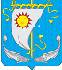 СОВЕТ ДЕПУТАТОВ МУНИЦИПАЛЬНОГО ОБРАЗОВАНИЯ«АНДЕГСКИЙ СЕЛЬСОВЕТ» НЕНЕЦКОГО АВТОНОМНОГО ОКРУГАПятое заседание 6 – го созываРЕШЕНИЕот 27  февраля   2018  года №  1О ежегодном  отчете главы муниципального образования «Андегский сельсовет» Ненецкого автономного округа, о результатах деятельности Администрации  муниципального образования «Андегский сельсовет» Ненецкого автономного округа за 2017 год,  в том числе о решении вопросов, поставленных  Советом депутатов муниципального образования «Андегский сельсовет»  Ненецкого автономного округаРуководствуясь частью 11.1. статьи 35,  частью 5.1. статьи 35 Федерального  закона от 06.10.2003 N 131-ФЗ "Об общих принципах организации местного самоуправления в Российской Федерации", статьей 38 Устава  муниципального образования «Андегский сельсовет» Ненецкого автономного округа,  Совет депутатов МО «Андегский сельсовет» НАО РЕШИЛ:1. Принять к сведению прилагаемый отчет главы муниципального образования «Андегский сельсовет» Ненецкого автономного округа, о результатах деятельности Администрации  муниципального образования «Андегский сельсовет» Ненецкого автономного округа за  2017 год,  в том числе о решении вопросов, поставленных Советом депутатов муниципального образования «Андегский сельсовет» Ненецкого автономного округа.2. Настоящее решение вступает в силу с момента его подписания и подлежит  официальному  опубликованию (обнародованию). Глава МОМО «Андегский сельсовет»  НАО:                                            В.Ф. АбакумоваПриложениек Решению Совета депутатовМО «Андегский сельсовет» НАОот 27.02.2018 № 1Отчет главы муниципального образования «Андегский сельсовет» Ненецкого автономного округа, о результатах деятельности Администрации  муниципального образования «Андегский сельсовет» Ненецкого автономного округа за 2017 год,  в том числе о решении вопросов, поставленных Советом депутатов муниципального образования «Андегский сельсовет»  Ненецкого автономного округа.Уважаемые депутаты!Предлагаю вашему вниманию отчет о  результатах деятельности Администрации  муниципального образования «Андегский сельсовет» Ненецкого автономного округа за 2017 год,  в том числе о решении вопросов, поставленных Советом депутатов муниципального образования Ненецкого автономного округа.Формирование, утверждение, исполнение бюджета поселения и контроль за исполнением данного бюджетаБюджет МО «Андегский сельсовет» НАО на 2017 год сформирован в соответствии с БК РФ, Законом № 131 – ФЗ, федеральными законами, Законами НАО, Уставом, а так же в соответствии с Положением о «О бюджетном процессе в МО  «Андегский сельсовет» НАО» и иными нормативными актами РФ, НАО и актами органов местного самоуправления. Бюджет МО «Андегский сельсовет» НАО сформирован за счет отчислений федеральных и региональных налогов и сборов, определенных в соответствии с Законодательством РФ, а так же поступлений в безвозмездном и безвозвратном порядке в распоряжение органов местного самоуправления в виде финансовой помощи  из бюджетов других уровней в форме дотаций, субсидий, субвенций.Бюджет МО «Андегский сельсовет» НАО на 01 января 2018 года исполнен: по доходам в целом на сумму 17 551,3 т.р. при уточненных плановых назначениях 18 499,0 тыс. руб.  по расходам в целом в сумме 17 458,1 т.р. при уточненных плановых назначениях 18 499,1 тыс. руб.Профицит по итогам исполнения бюджета на 01 января 2018 года составляет 93,2 тыс. руб. Остаток средств на едином счёте бюджета на 01 января 2018 г. составляет 185,4 тыс.руб.,из них:собственных средств 185,4 тыс. руб.;целевых средств 0,0 т.р.Из местного бюджета за 2017 год бюджетные ссуды и бюджетные кредиты не предоставлялись. Заимствования из других бюджетов бюджетной системы РФ и кредитных организаций не производились.Муниципального внутреннего долга МО «Андегский сельсовет» НАО на 01 января 2018 года не имеет. ДОХОДЫ БЮДЖЕТА ПОСЕЛЕНИЯ.Первоначальный план на 2017  год по собственным налоговым и неналоговым доходам, безвозмездным поступлениям утвержден Решением Совета депутатов МО «Андегский сельсовет» НАО «О бюджете муниципального образования «Андегский сельсовет» Ненецкого автономного округа на 2017 год»  от 30.12.2016  № 2 г. в сумме 14 760,5 т.р., в т.ч.:     по налоговым и неналоговым платежам 6 317,3 т.р.;     по безвозмездным поступлениям 8 443,2 т.р. Уточненный план  на 2017 года составляет в сумме 18 499,0 т.р., в т.ч.:     по налоговым и неналоговым платежам 4 936,5 т.р.     по безвозмездным поступлениям 13 562,5 т.р.Фактическое исполнение за 2017 год составило  17 551,3 т.р. (выполнение составило 94,9 % к годовым назначениям), в т.ч.:     по налоговым и неналоговым доходам 4 584,1 т.р. (к годовым назначениям выполнение составило 92,9 %)     по безвозмездным поступлениям 12 967,2 т.р. (к годовым назначениям выполнение составило 95,6 %). Уточнение доходной части бюджета:В ходе исполнения местного бюджета, в связи со снижением по налоговым и неналоговым доходам, а также выделением из районного бюджета дополнительных межбюджетных трансфертов, в доходную часть бюджета внесены следующие изменения на общую сумму (+) 3 738,5 тыс. руб.:Исполнение бюджета поселения на 01 января 2018 годав разрезе доходных источников:тыс. рублейНалоговые и неналоговые доходыВ целом общая сумма налоговых и неналоговых доходов на 01 января 2018 года составила 4 584,1 тыс. руб. при годовом плане 4 936,5 тыс. руб. или 92,9 % от плана. 1. Налоговые доходы Поступление по налоговым доходам на 01 января 2018 года составляет 4 555,4 тыс. руб., в том числе:Налог на доходы физических лиц (НДФЛ)Уточненный план на 2017 год утвержден в сумме 3 706,1 тыс. руб., исполнено 3 373,5 тыс. руб. (выполнение составило 91,0 % к годовым назначениям). Недополучены доходы по НДФЛ в связи с тем, что не поступил НДФЛ от СПК-РК «Андег», так как выплата заработной платы за декабрь 2017 года будет осуществлена в январе 2018 года, а также в связи сокращением заработной платы в учреждениях, находящихся на территории МО «Андегский сельсовет» НАО. Некорректно рассчитан план на 2017 год. План не уточнялся. В 2016 году НДФЛ поступил в сумме 3 346,5 тыс. руб., что меньше чем в 2017 году на 27 тыс. руб. или на 10,3 %. Налоги на совокупный доход (специальные налоговые режимы)Единый сельскохозяйственный налог (ЕСХН):Уточненный план на 2017 год утвержден в сумме 1 117,8 тыс. руб., исполнено 1 117,8 тыс. руб. (выполнение составило 100,0% к годовым назначениям). Плательщиком указанного налога является СПК-РК «Андег».Администратор указанного налога - Межрайонная ИФНС России № 4 по Архангельской области и Ненецкому автономному округу. В 2017 году по сравнению с 2016 годом поступления по ЕСХН меньше на 1265,1 тыс.руб. или на 46,9 %. Это связано с уменьшением прибыли СПК-РК «Андег».Налоги на имущество (местные налоги)Уточненный план на 2017 год утвержден в сумме 111,0 тыс. руб.,фактически исполнено 62,3 тыс. руб., в том числе:Налог на имущество физических лиц.Уточненный план на 2017 год утвержден в сумме 1,4 тыс. руб., исполнено 1,4 тыс. руб. (выполнение составило 100,0% к годовым назначениям). В 2016 году исполнение по налогу на имущество физических лиц составило 1,4 тыс. руб. Поступление в 2017 году по сравнению с 2016 годом осталось без изменений.Основанием для зачисления налога является решение Совета депутатов МО «Андегский сельсовет» НАО от 15.09.2005 г. «Об установлении ставок налога на имущество физических лиц на территории МО «Андегский сельсовет». По данным отчетности налоговых органов за 2017 год плательщиками налога на имущество физических лиц являются 58 человек, из них 24 льготника.Земельный налог.Уточненный план на 2017 год утвержден в сумме 109,6 тыс. руб.,исполнено 60,9 тыс. руб. (выполнение составило 55,6 % к годовым назначениям). Небольшой процент исполнения объясняется тем, что был некорректно рассчитан план (администратором дохода прогнозировалось поступление налога в сумме 60,0 тыс. руб.), в том числе:- земельный налог с организаций. Исполнено 50,7 тыс. руб. По сравнению с 2016 годом сумма поступившего налога сократилась на 13,5 тыс. руб.;- земельный налог с физических лиц. Исполнено 10,2 тыс. руб. По сравнению с 2016 годом сумма налога уменьшилась на 28,6 тыс. руб.Уменьшение поступления по земельному налогу в 2017 году объясняется тем, что в 2016 году поступила задолженность прошлых лет.Основанием для уплаты налога является решение Совета депутатов МО «Андегский сельсовет» НАО от 20.11.2006 г. № 76 «О земельном налоге на территории МО «Андегский сельсовет» на 2007 год». Плательщиками налога являются:- юридические лица СПК РК «Андег», Нижне-Печорское потребобщество (здание магазина), школа (здание школы – интерната), детский сад (здание детского сада) - физические лица в количестве 16 человек.Государственная пошлина, сборы.Администратором доходного источника является Администрация МО «Андегский сельсовет» НАО.Уточненный план на 2017 год утвержден в сумме 1,6 тыс. руб., фактически исполнено 1,8 тыс. руб. (выполнение составило 112,5 % к годовым назначениям).В 2016 году доход от уплаты государственной пошлины составил 1,6 тыс. руб., что меньше на 0,2 тыс. руб. или на 12,5 % чем в 2017 году. Такое увеличение объясняется увеличением количества обращений граждан по заверке документов.В бюджете поселения на 2017 год запланировано поступление государственной пошлины за совершение нотариальных действий должностными лицами органов местного самоуправления, уполномоченными в соответствии с законодательными актами РФ на совершение нотариальных действий.2. Неналоговые доходы.Поступление по неналоговым доходам на 01 января 2018 года составляет 28,7 тыс. руб., в том числе:Доходы от использования имущества, находящегося в государственной и муниципальной собственностиПрочие поступления от использования имущества, находящегося в собственности сельских поселений (за исключением имущества муниципальных, бюджетных и автономных учреждений, а также имущества муниципальных унитарных предприятий, в том числе казенных).Уточненный план на 2017 год не утвержден, фактически исполнено 8,7 тыс. руб.В 2017 году по сравнению с 2016 годом доходы от использования имущества больше на 5,8 тыс. руб. или на 33,3 %. В связи с увеличением количества нанимателей жилого помещения. Оплата по договорам социального найма муниципального жилищного фонда. Основанием для оплаты является постановление № 49 от 09.11.2016 «Об утверждении порядка взимания платы за пользование жилым помещением (плата за социальный найм) для нанимателей жилых помещений по договорам социального найма и договорам найма жилых помещений муниципального жилищного фонда расположенного на территории МО «Андегский сельсовет» НАО»;Доходы от оказания платных услуг (работ) и компенсации затрат государстваПрочие доходы от компенсации затрат бюджетов поселенийУточненный план на 2017 год не утвержден, фактически исполнено 20,0 тыс. руб.В 2017 году по сравнению с 2016 годом доходы от оказания платных услуг и компенсаций затрат государства значительно меньше, а именно на 344,3 тыс. руб. или на 94,5 %. В связи с уменьшением дебиторской задолженности прошлых лет.Возврат сумм от поставщиков товаров (работ, услуг) за 2016 год ошибочно оплаченных дважды, в том числе:- ИП Шамрай Василий Федорович п/п № 59 от 14.03.2017 сумма 1,6 тыс. руб.;- ИП Романов Вадим Валентинович п/п № 92 от 17.03.2017 сумма 16,3 тыс. руб.-Возврат дебиторской задолженности по ФСС за 2016 год -1,4 тыс. руб.- Возврат дебиторской задолженности на 01.01.2017 г. по дополнительному тарифу от УФК по Арх. обл. и НАО (Межрайонная инспекция ФНС России № 4 по Арх. обл. и НАО) п/п № 818595 от 11.12.2017 сумма 0,7 тыс. руб.Безвозмездные поступления от других бюджетовбюджетной системы Российской Федерации.Уточненный план на 2017 год по безвозмездным поступлениям составляет 13 562,5 тыс. руб., фактически исполнено 12 967,2 тыс. руб. (выполнение составило 95,6 % к годовым назначениям), в т.ч.: Дотации бюджетам сельских поселений на выравнивание бюджетной обеспеченности: Уточненный план на 2017 год утвержден в сумме 705,1 тыс. руб., фактически исполнено 705,1 тыс. руб. (выполнение составило 100,0 % к годовому назначению). Дотация поступила из окружного бюджета; Прочие дотации бюджетам сельских поселений: Уточненный план на 2017 год утвержден в сумме 4 965,9 тыс. руб., фактически исполнено 4 965,9 тыс. руб. (выполнение составило 100,0 % к годовому назначению). Иные межбюджетные трансферты на поддержку мер по обеспечению сбалансированности бюджетов сельских поселений поступили из районного бюджета; Субсидии бюджетам бюджетной системы Российской Федерации:Уточненный план на 2017 год утвержден в сумме 551,1 тыс. руб., фактически исполнено 551,1 тыс. руб. (выполнение составило 100,0 % к годовому назначению)Субсидия поступила из окружного бюджета на реализацию проекта по поддержке местных инициатив «Доброе дело для ветерана»; Субвенции бюджетам бюджетной системы Российской Федерации:Уточненный план на 2017 год утвержден в сумме 559,7 тыс. руб., фактически исполнено 351,7 тыс. руб. (выполнение составило 62,8 % к годовому назначению), в т.ч.:- Субвенции местным бюджетам на осуществление отдельных государственных полномочий Ненецкого автономного округа в сфере административных правонарушений.Уточненный план на 2017 год утвержден в сумме 23,8 тыс. руб., фактически исполнено 23,8 тыс. руб. (выполнение составило 100,0% к годовому назначению);- Субвенции бюджетам сельских поселений на осуществление первичного воинского учета на территориях, где отсутствуют военные комиссариаты.Уточненный план на 2017 год утвержден в сумме 127,9 тыс. руб., фактически исполнено 127,9 тыс. руб. (выполнение составило 100,0 % к годовому назначению).- Субвенции местным бюджетам на осуществление государственных полномочий Ненецкого автономного округа по предоставлению единовременной выплаты пенсионерам на капитальный ремонт находящегося в их собственности жилого помещенияУточненный план на 2017 год утвержден в сумме 408,0 тыс. руб., фактически исполнено 200,0 тыс. руб. (выполнение составило 49,0 % к годовому назначению). Иные межбюджетные трансфертыУточненный план на 2017 год утвержден в сумме 6 780,8 тыс. руб., фактически исполнено 6 393,5 тыс. руб. (выполнение составило 94,3 % к годовому назначению), в т.ч.:Иные межбюджетные трансферты на выполнение мероприятий, предусмотренных МП «Защита населения и территорий от ЧС, обеспечение пожарной безопасности и безопасности на водных объектах, антитеррористическая защищенность на территории муниципального района «Заполярный район» на 2014-2020 годы. Уточненный план на 2017 год утвержден в сумме 120,0 тыс. руб., фактически исполнено 120,0 тыс. руб. или 100,0 % по отношению к годовым назначениям, в том числе:- организация обучения неработающего населения в области гражданской обороны и защиты от чрезвычайных ситуаций. Исполнение в сумме 10,0 тыс. руб.- предоставление иных межбюджетных трансфертов муниципальным образованиям ЗР на предупреждение и ликвидацию последствий ЧС. Исполнение в сумме 110,0 тыс. руб.Иные межбюджетные трансферты в рамках МП «Комплексное развитие поселений муниципального района «Заполярный район» на 2017-2019 годы», в том числе:Иные межбюджетные трансферты в рамках подпрограммы 1 «Строительство (приобретение) и проведение мероприятий по капитальному и текущему ремонту жилых помещений МР ЗР». Уточненный план на 2017 год 2 018,1 тыс. руб., фактически исполнено 1 672,0 тыс. руб. или 82,9 % по отношению к годовым назначениям, в том числе:- ремонт общежития по ул. Школьная д.1 в д. Андег МО «Андегский сельсовет» НАО. Получен межбюджетный трансферт в размере 1 672,0 тыс. руб.- разработка проектной документации, проверка достоверности определения сметной стоимости капитального ремонта объектов капитального строительства муниципальной собственности. Исполнение составило 0,0 тыс. руб. Межбюджетный трансферт не получен в связи с невостребованностью.Иные межбюджетные трансферты в рамках подпрограммы 2 «Развитие транспортной инфраструктуры поселений муниципального района Заполярный район». Уточненный план на 2017 год утвержден в сумме 25,6 тыс. руб., фактически исполнено 25,6 тыс. руб. или 100,0 % по отношению к годовым назначениям, в том числе:- иные межбюджетные трансферты муниципальным образованиям на обозначение снегоходных маршрутов. Исполнение составило 22,0 тыс. руб.;- иные межбюджетные трансферты муниципальным образованиям на содержание снегоходных маршрутов. Исполнение составило 3,6 тыс. руб.;Иные межбюджетные трансферты в рамках подпрограммы 5 «Развитие социальной инфраструктуры и создание комфортных условий проживания в поселениях муниципального района «Заполярный район», уточненный план на 2017 год утвержден в сумме 1 326,6 тыс. руб., фактически исполнено 1 311,3 тыс. руб. (выполнение составило 98,8 % к годовому назначению), в том числе:- благоустройство территории поселений, план на 2017 год 87,5 тыс. руб., фактически исполнено 87,5 тыс. руб. или 100,0%;- уличное освещение, план на 2017 год 743,5 тыс. руб., фактически исполнено 728,2 тыс. руб., (выполнение составило 97,9 % к годовому назначению);- ремонт пешеходного перехода через протоку в д. Андег, план на 2017 год 495,6 тыс. руб., исполнение составило 495,6 тыс. руб. или 100,0 % к годовым назначениям. Оплата произведена по фактически предоставленным документам;Иные межбюджетные трансферты в рамках подпрограммы 6 «Развитие коммунальной инфраструктуры поселений муниципального района «Заполярный район», в том числе:- участие в организации деятельности по сбору (в том числе раздельному сбору) и транспортированию твердых коммунальных отходов, план на 2017 год 55,4 тыс. руб., исполнение составило 51,3 тыс. руб. или 92,6 % по отношению к годовым назначениям. Оплата произведена по фактически предоставленным документам. Иные межбюджетные трансферты в рамках МП «Развитие административной системы местного самоуправления муниципального района «Заполярный район» на 2017-2019 годы», Уточненный план на 2017 год утвержден в сумме 3 213,4 тыс. руб., фактически исполнено 3 213,3 тыс. руб. (выполнение составило 100,0 % к годовому назначению), в том числе:Иные межбюджетные трансферты в рамках подпрограммы 6 «Возмещение части затрат на содержание органов местного самоуправления поселений Ненецкого автономного округа», в том числе:- коммунальные услуги, план на 2017 год 1 541,3 тыс. руб., исполнено 1 541,3 тыс. руб. (выполнение составило 100,0 % к годовому назначению). Произведена оплата счетов за услуги по электроэнергии здания администрации за декабрь 2016 года, январь-ноябрь 2017 года, оплата счетов на приобретение твердого топлива.- выборы, план  на 2017 год 154,1 тыс. руб., исполнено 154,1 тыс. руб. (исполнение составило 100,0 % к годовому назначению);- пенсии за выслугу лет, план на 2017 год 1 518,0 тыс. руб., фактически исполнено 1 517,9 тыс. руб., (выполнение составило 100,0 % к годовому назначению).Иные межбюджетные трансферты на организацию ритуальных услуг, уточненный план на 2017 год утвержден в сумме 21,7 тыс. руб., фактически исполнено 0,0 тыс. руб. Возврат остатков субсидий, субвенций и иных межбюджетных трансфертов, имеющих целевое назначение, прошлых лет из бюджетов поселений. Уточненный план на 2017 год утвержден в сумме -0,1, выполнение составило -0,1 тыс. руб.Возврат в районный бюджет остатков межбюджетных трансфертов за 2016 год, предоставленных в рамках МП "Поддержка муниципальных образований в сфере обращения с отходами производства и потребления на территории муниципального района "Заполярный район" на 2015-2016 годы", мероприятие: "Создание условий для обезвреживания и (или) размещения отходов на территории муниципальных образований" (Заявка на возврат №2 от 18.01.2017 г.)РАСХОДЫ БЮДЖЕТА ПОСЕЛЕНИЯ.Расходная часть бюджета поселения за 2017 год при уточнённых показателях кассового плана составляет 18 499,1 тыс. руб., исполнена на сумму 17 458,1 тыс. руб. или на 94,4% по отношению к годовым назначениям.Исполнение бюджета поселения по расходам на 01 января 2018 годапо разделам и подразделам классификации расходов РФтыс. руб.Структура и динамика расходов бюджетаВ 2017 году в рамках заключенного соглашения все проекты решений о местном бюджете, отчеты об исполнении бюджета проходили проверку в КСП Заполярного района, помимо этого по проекту бюджета, годовому отчету об исполнении бюджета проводились публичные слушания.•	организация в границах поселения электро-,  и водоснабжения населения, в пределах полномочий, установленных законодательством Российской Федерации;Электроснабжением и водоснабжением в муниципальном образовании занимается муниципальное предприятие Заполярного района «Севержилкомсервис».В течение 2017 года каких-либо крупных инцидентов, связанных с организацией  электро-, тепло-,  водоснабжения населения не зафиксировано.•	обеспечение проживающих в поселении и нуждающихся в жилых помещениях малоимущих граждан жилыми помещениями, организация содержания муниципального жилищного фонда, осуществление муниципального жилищного контроля, а также иных полномочий органов местного самоуправления в соответствии с жилищным законодательством, за исключением организации строительства муниципального жилищного фонда и создания условий для жилищного строительства;В 2017 году в общей очереди граждан, нуждающихся в жилых помещениях, предоставляемых по договорам социального найма состояло: на 01.01.2017 года – 14 семьи; на 31.12.2017 года – 14 семей.Поставлены на учет 0 семей, снято с учета 1 семья.В течение 2017 года жилье получила 1 семья, в том числе  социального найма – 1. Проведено 3 заседаний общественной жилищной комиссии.В 2017 году в рамках подготовки к ОЗП проводились работы по капитальному ремонту объектов муниципального жилищного фонда. Отремонтировано общежитие администрации МО.  •	обеспечение первичных мер пожарной безопасности в границах населенных пунктов поселения;В 2017 году за счет средств местного бюджета в д. Андег  в зимний период оплачивались работы по  содержанию источников пожарного водоснабжения.  Приобретены пожарные рукава, мотопомпа, шнеки, ледобур, рации.В период праздников организовывались совместные дежурства членов ДПД и пожарных отдельного пожарного поста. * содействие в развитии сельскохозяйственного производства, создание условий для развития малого и среднего предпринимательства;В рамках создания условий для развития малого и среднего предпринимательства субъектам малого предпринимательства оказывается информационная и консультационная поддержка. На 2017 год была утверждена муниципальная программа по поддержке предпринимательства.организация проведения официальных физкультурно-оздоровительных и спортивных мероприятий поселения;В марте проведена «Андегская рыбалка – 2017» с финансированием спонсорской помощи СПК РК «Андег» и  из местного бюджета. •	участие в организации деятельности по сбору (в том числе раздельному сбору) и транспортированию твердых коммунальных отходов;В 2017 году  в д. Андег администрацией МО был организован централизованный сбор и вывоз отходов ТБО трактором от жилых домов на свалку, оплачивались работы по содержанию существующей свалки в д. Андег, поддержанию чистоты в населенном пункте. • утверждение генеральных планов поселения, правил землепользования и застройки, утверждение подготовленной на основе генеральных планов поселения документации по планировке территории, выдача разрешений на строительство (за исключением случаев, предусмотренных Градостроительным кодексом Российской Федерации, иными федеральными законами), разрешений на ввод объектов в эксплуатацию при осуществлении муниципального строительства, реконструкции объектов капитального строительства, расположенных на территории поселения, утверждение местных нормативов градостроительного проектирования поселений, резервирование земель и изъятие, в том числе путем выкупа, земельных участков в границах поселения для муниципальных нужд, осуществление земельного контроля за использованием земель поселения;В 2017 году Департаментом ЖКХиС Ненецкого автономного округа были разработаны, а представительным органом местного самоуправления были утверждены Правила землепользования и застройки, также проведены публичные слушания по внесению изменений в генеральный план муниципального образования.В течение 2017 года было выдано 8 разрешений на строительство, оформлены 13  разрешений на  ввод в эксплуатацию объектов. В течение 2017 года в рамках   муниципального земельного контроля проведены   8 проверок за использованием земель поселения, в том числе 1 внеплановая  проверка. * владение, пользование и распоряжение имуществом, находящимся в муниципальной собственности поселения;На данном направлении мероприятий не проводилось•	организация ритуальных услуг и содержание мест захоронения;МП ЗР «Севержилкомсервис»» наделен статусом специализированной организации по выполнению ритуальных услуг на территории муниципального образования.оказание поддержки гражданам и их объединениям, участвующим в охране общественного порядка, создание условий для деятельности народных дружин;Ведется работа по созданию добровольной народной дружины в деревне Андег.организация и осуществление мероприятий по работе с детьми и молодежью в поселении;В рамках исполнения полномочия в летний период времени совместно с Центром занятости была организована работа по временному трудоустройству молодежи, было трудоустроено 7 школьников. присвоение адресов объектам адресации, изменение, аннулирование адресов, присвоение наименований элементам улично-дорожной сети (за исключением автомобильных дорог федерального значения, автомобильных дорог регионального или межмуниципального значения, местного значения муниципального района), наименований элементам планировочной структуры в границах поселения, изменение, аннулирование таких наименований, размещение информации в государственном адресном реестре:В течение 2017 года по заявлениям собственников были подготовлены документы по присвоению адресов 1 объекту, информация размещена в государственном адресном реестре. утверждение правил благоустройства территории поселения, устанавливающих в том числе требования по содержанию зданий (включая жилые дома), сооружений и земельных участков, на которых они расположены, к внешнему виду фасадов и ограждений соответствующих зданий и сооружений, перечень работ по благоустройству и периодичность их выполнения; установление порядка участия собственников зданий (помещений в них) и сооружений в благоустройстве прилегающих территорий; организация благоустройства территории поселения (включая освещение улиц, озеленение территории, установку указателей с наименованиями улиц и номерами домов, размещение и содержание малых архитектурных форм);В рамках принятых Правил благоустройства населенных пунктов в д. Андег    проводились работы по плановой замене и монтажу уличных светильников. Полностью отремонтирован пешеходный переход через протоку.В рамках грантов были выполнены работы по ремонту части тротуаров и изготовление новых ограждений вокруг жилых домов одиноких пенсионеров.*дорожная деятельность в отношении автомобильных дорог местного значения в границах населенных пунктов поселения и обеспечения безопасности дорожного движения на них, включая создание и функционирование парковок, осуществление муниципального контроля за сохранностью автомобильных дорог местного значения в границах населенных пунктов поселения, а также осуществление иных полномочий в области использования автомобильных дорог и осуществления дорожной деятельности в соответствии с законодательством РФ, в том числе на ремонт и содержание автомобильных дорог общего пользования местного значения.Внутрипоселковые дороги в д. Андег находятся в стадии оформления. Зимой дороги очищаются от снега.Для информации: в 2017 году выполнены 21 нотариальных действий, выдано 558 различных справок, 1 пенсионер воспользовался компенсацией по капитальному ремонту жилого помещения.  КБК доходаСуммаЦель внесения измененийОснование для внесения изменений182 1 05 03010 01 1000 110- 1 380,8Уменьшение доходной части бюджета МО по ЕСХН в связи с возмещением выпадающих доходовРешение СД № 2 от 08.12.2017330 2 02 19999 10 0000 151+ 139,1Увеличение доходной части бюджета МО по иным межбюджетным трансфертам на поддержку мер по обеспечению сбалансированности бюджетов сельских поселений в связи с уведомлениями о межбюджетных трансфертах на 2017 годРаспоряжение №2 от 31.01.2017330 2 02 19999 10 0000 110+ 1 380,8Увеличение доходной части бюджета МО по иным межбюджетным трансфертам на поддержку мер по обеспечению сбалансированности бюджетов сельских поселений в связи с возмещением выпадающих доходов (уведомление о межбюджетных трансфертах на 2017 год)Решение СД № 2 от 08.12.2017330 2 02 29999 10 0000 151+ 551,1Увеличение доходной части бюджета МО по субсидии муниципальным образованиям НАО на реализацию проектов по поддержке местных инициатив в связи с уведомлением о межбюджетных трансфертах на 2017 годРешение СД № 2 от 08.12.2017330 2 02 30024 10 0000 151+ 408,0Увеличение доходной части бюджета МО по субвенции от окружного бюджета на осуществление государственных полномочий НАО по предоставлению единовременной выплаты пенсионерам на капитальный ремонт находящегося в их собственности жилого помещения в связи с уведомлениями о межбюджетных трансфертах на 2017 годРаспоряжение №6 от 27.04.2017330 2 02 40014 10 0000 151+ 110,0Увеличение доходной части бюджета МО по иным межбюджетным трансфертам в рамках МП «Защита населения и территорий от ЧС, обеспечение пожарной безопасности и безопасности на водных объектах антитеррористическая защищенность на территории муниципального района «Заполярный район» на 2014-2020 годы» на реализацию мероприятия «Предупреждение и ликвидация последствий ЧС» в связи с уведомлениями о межбюджетных трансфертах на 2017 годРаспоряжение №2 от 31.01.2017330 2 02 40014 10 0000 151+ 25,6Увеличение доходной части бюджета МО по иным межбюджетным трансфертам в рамках МП «Комплексное развитие поселений муниципального района «Заполярный район» на 2017-2019 годы» на реализацию мероприятия «Обозначение и содержание снегоходных маршрутов» в связи с уведомлениями о межбюджетных трансфертах на 2017 годРаспоряжение №2 от 31.01.2017330 2 02 49999 10 0000 151- 48,3Уменьшение доходной части бюджета МО по иным межбюджетным трансфертам в связи в рамках МП «Защита населения и территорий от ЧС, обеспечение пожарной безопасности и безопасности на водных объектах антитеррористическая защищенность на территории муниципального района «Заполярный район» на 2014-2020 годы» на реализацию мероприятия «Предупреждение и ликвидация последствий ЧС» по реализации мероприятия «Содержание снегоходных трасс» с уведомлениями о межбюджетных трансфертах на 2017 годРаспоряжение №2 от 31.01.2017330 2 02 49999 10 0000 151- 110,0Уменьшение доходной части бюджета МО по иным межбюджетным трансфертам в рамках МП «Защита населения и территорий от ЧС, обеспечение пожарной безопасности и безопасности на водных объектах антитеррористическая защищенность на территории муниципального района «Заполярный район» на 2014-2020 годы» по реализации мероприятия «Предупреждение и ликвидация последствий ЧС» в связи с уведомлениями о межбюджетных трансфертах на 2017 годРаспоряжение №2 от 31.01.2017330 2 02 49999 10 0000 151+ 501,8Увеличение доходной части бюджета МО по иным межбюджетным трансфертам в рамках МП «Комплексное развитие поселений муниципального района «Заполярный район» на 2017-2019 годы» на реализацию мероприятия «Ремонт пешеходного перехода через протоку в д. Андег» в связи с уведомлениями о межбюджетных трансфертах на 2017 годРаспоряжение №4 от 28.02.2017330 2 02 49999 10 0000 151+ 21,7Увеличение доходной части бюджета МО по иным межбюджетным трансфертам в рамках МП «Комплексное развитие поселений муниципального района «Заполярный район» на 2017-2019 годы» на реализацию мероприятия «Организация ритуальных услуг» в связи с уведомлениями о межбюджетных трансфертах на 2017 годРаспоряжение №7 от 09.04.2017330 2 02 49999 10 0000 151- 21,7Уменьшение доходной части бюджета МО по иным межбюджетным трансфертам в рамках МП «Комплексное развитие поселений муниципального района «Заполярный район» на 2017-2019 годы» по реализации мероприятия «Организация ритуальных услуг» в связи с уведомлениями о межбюджетных трансфертах на 2017 годРаспоряжение № 18 от 29.09.2017330 2 02 49999 10 0000 151+ 21,7Увеличение доходной части бюджета МО по иным межбюджетным трансфертам на организацию ритуальных услуг в связи с уведомлениями о межбюджетных трансфертах на 2017 годРаспоряжение № 18 от 29.09.2017330 2 02 49999 10 0000 151+ 1 795,9Увеличение доходной части бюджета МО по иным межбюджетным трансфертам в рамках МП «Комплексное развитие поселений муниципального района «Заполярный район» на 2017-2019 годы» на реализацию мероприятий «Ремонт общежития по ул. Школьная д. 1 в д. Андег МО «Андегский сельсовет» НАО» и «Разработка проектной документации, проверка достоверности определения сметной стоимости капитального ремонта объектов капитального строительства муниципальной собственности» в связи с уведомлениями о межбюджетных трансфертах на 2017 годРаспоряжение № 18 от 29.09.2017330 2 02 49999 10 0000 151- 6,2Уменьшение доходной части бюджета МО по иным межбюджетным трансфертам в рамках МП «Комплексное развитие поселений муниципального района «Заполярный район» на 2017-2019 годы» по реализацию мероприятия «Ремонт пешеходного перехода через протоку в д. Андег» в связи с уведомлениями о межбюджетных трансфертах на 2017 годРаспоряжение № 18 от 29.09.2017330 2 02 49999 10 0000 151+ 127,7Увеличение доходной части бюджета МО по иным межбюджетным трансфертам в рамках МП Комплексное развитие поселений муниципального района «Заполярный район» на 2017-2019 годы» на уличное освещение в связи с уведомлением о межбюджетных трансфертах на 2017 годРешение СД № 2 от 08.12.2017330 2 02 49999 10 0000 151+ 222,2Увеличение доходной части бюджета МО по иным межбюджетным трансфертам в рамках МП «Комплексное развитие поселений муниципального района «Заполярный район» на 2017-2019 годы» на реализацию мероприятий «Ремонт общежития по ул. Школьная д. 1 в д. Андег МО «Андегский сельсовет» НАО» в связи с уведомлением о межбюджетных трансфертах на 2017 годРешение СД № 1 от 29.12.2017330 2 19 60010 10 0000 151- 0,1Возврат в районный бюджет остатков межбюджетных трансфертов за 2016 год, предоставленных в рамках МП "Поддержка муниципальных образований в сфере обращения с отходами производства и потребления на территории муниципального района "Заполярный район" на 2015-2016 годы".Решение СД №1 от 30.06.2017итого+ 3 738,5Наименование статьи доходаПервоначальныйплан на 2017 год.Уточненный план на 2017 год.Исполнено на 01 января 2018 годаОтклонение кассового исполнения от уточнённого годового планаПроцент исполнения к уточнённому годовому плануНалоговые и неналоговые доходы6 317,34 936,54 584,1- 352,492,9Налоговые доходы6 317,34 936,54 555,4- 381,192,3Налог на доходы физических лиц3 706,13 706,13 373,5- 332,691,0Налоги на совокупный доход2 498,61 117,81117,8-100,0Налог на имущество физических лиц1,41,41,4-100,0Земельный налог109,6109,660,9- 48,755,6Государственная пошлина1,61,61,8+ 0,2112,5Неналоговые доходы--28,728,7-Доходы от использования имущества, находящегося в государственной и муниципальной собственности--8,78,7-ДОХОДЫ ОТ ОКАЗАНИЯ ПЛАТНЫХ УСЛУГ (РАБОТ) И КОМПЕНСАЦИИ ЗАТРАТ ГОСУДАРСТВА--20,020,0-Безвозмездные поступления8 443,213 562,512 967,2- 595,395,6Дотации бюджетам сельских поселений на выравнивание бюджетной обеспеченности705,1705,1705,1-100,0Прочие дотации бюджетам сельских поселений3 446,04 965,94 965,9-100,0Субсидии бюджетам бюджетной системы Российской Федерации-551,1551,1-100,0Субвенции бюджетам бюджетной системы Российской Федерации151,7559,7351,7- 208,062,8Иные межбюджетные трансферты4 140,46 780,86 393,5- 387,394,3Возврат остатков субсидий, субвенций и иных межбюджетных трансфертов, имеющих целевое назначение, прошлых лет из бюджетов поселений--0,1-0,1--Итого:14 760,518 499,017 551,3- 947,794,9НаименованиеРазделПодразделСогласно решению «О местном бюджете на 2017 год»(первоначальный)Согласно решению «О местном бюджете на 2017 год»(уточненный)Кассовое исполнение на 01 января2018 годаОтклонение кассового исполнения от плана на 2017 год% исполнения12344567Общегосударственные вопросы010011 535,412 014,111 571,3-442,896,3Функционирование высшего должностного лица субъекта Российской Федерации и муниципального образования01022 421,32 351,32 157,9-193,491,8Функционирование законодательных (представительных) органов государственной власти и представительных органов муниципальных образований0103100,07,06,1-0,987,1Функционирование Правительства Российской Федерации, высших исполнительных органов государственной власти субъектов Российской Федерации, местных администраций01048 101,28 338,48 089,9- 248,597,0Обеспечение деятельности финансовых, налоговых и таможенных органов и органов финансового (финансово-бюджетного) надзора0106448,5448,5448,5-100,0Обеспечение проведения выборов и референдумов0107154,1154,1154,10,0100,0Резервные фонды0111100,00,0---Другие общегосударственные вопросы0113210,3714,8714,8- 100,0Мобилизационная и вневойсковая подготовка0200127,9127,9127,9- 100,0Мобилизационная и вневойсковая подготовка0203127,9127,9127,9- 100,0Свод Национальная безопасность и правоохранительная деятельность0300228,3366,6366,6- 100,0Защита населения и территории от чрезвычайных ситуаций природного и техногенного характера, гражданская оборона0309168,3120,0120,0-100,0Обеспечение пожарной безопасности031060,0246,6246,6-100,0Свод Жилищно-коммунальное хозяйство05001 350,94 064,53 674,4- 390,190,4Жилищное хозяйство0501490,02 021,41 675,3- 346,182,9Коммунальное хозяйство050255,455,451,3- 4,192,6Благоустройство0503805,51 966,01 947,8- 18,299,1Другие вопросы в области жилищно-коммунального хозяйства0505-21,70,0--Социальная политика10001 518,01 926,01 717,9- 208,189,2Пенсионное обеспечение10011 518,01 518,01 517,9-0,1100,0Социальное обеспечение населения10 03-408,0200,0- 208,049,0Итого14 760,518 499,117 458,1- 1 041,094,4НаименованиеРазделИсполнено за 2016 год, тыс. руб.Структура, %Исполнено за 2017 год, тыс. руб.Структура, %Отклонение 2017 к 2016, %Общегосударственные вопросы010013642,345,711571,366,3-15,2Национальная оборона0200133,10,4127,90,7-3,9Национальная безопасность и правоохранительная деятельность0300268,50,9366,62,1+36,5Жилищно-коммунальное хозяйство050014338,748,03674,421,1-74,4Социальная политика10001494,75,01717,99,9+14,9Итого:29877,3100,017458,1100,0-41,6